Inschrijfformulier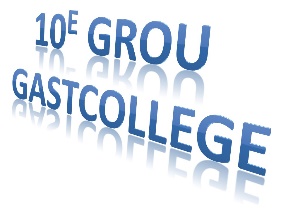 *   Graag aangeven wat van toepassing is dhr./  mevr. *	Ik kom samen met de huisarts-in opleiding:Voornaam				 dhr./  mevr. *Initialen				Voornaam	Achternaam:			Initialen		Praktijkadres			Achternaam:	Postcode			Plaats:		 Emailadres			(De factuur voor uw administratie wordt u per email toegezonden)(Ik wil voor toekomstige nascholingen graag WEL / NIET* ook via dit emailadres op de hoogte gehouden worden)Bijzonderheden	Bedrijf:	iMeeduAdres:	Oude Wetering 27Postcode:	8043 MV 	Plaats: Zwolle	Land: NederlandIncassant ID:	NL54ZZZ650555510001Kenmerk machtiging:	20220519- 	( hier uw BIG-nummer invullen a.u.b.) Reden betaling:	Inschrijfgeld 10e Grou Gastcollege d.d. 19 mei 2022Door ondertekening van dit formulier geeft u toestemming aan iMeedu om een éénmalige incasso-opdracht te sturen naar uw bank om het bedrag van  € 75,-  / € 100,- * van uw rekening af te schrijven en aan uw bank om éénmalig het bedrag van  € 75,- / € 100,- * van uw rekening af te schrijven overeenkomstig de opdracht van iMeedu. Als u het niet eens bent met deze afschrijving kunt u deze laten terugboeken. Neem hiervoor binnen 8 weken na afschrijving contact op met uw bank. Vraag uw bank naar de voorwaarden.Uw bankrekening gegevens, de tenaamstelling:Naam			Plaats	 			IBAN			Plaats en datum				Handtekening of naam	Wilt u dit formulier (graag vóór 11 mei) insturen naar: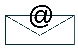 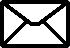 iMeedu						martinzwart@imeedu.nlOude Wetering 27					(u mag gerust een goed leesbare scan/foto emailen)8043 MV Zwolle		Annulerings- en betalingsvoorwaarden:  Het verschuldigde bedrag wordt rond 12 mei 2022 automatisch geïncasseerd. Bij annulering na 11 mei 2022 berekent iMeedu 100% van de volledige cursusprijs. Met uw inschrijving gaat u akkoord met deze voorwaarden.